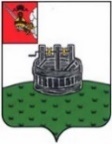 ЗЕМСКОЕ СОБРАНИЕ ГРЯЗОВЕЦКОГО МУНИЦИПАЛЬНОГО ОКРУГАРЕШЕНИЕот 26.10.2023                               № 145                                   г.ГрязовецОб утверждении Положения о собраниях и конференциях граждан (собраниях делегатов) в Грязовецком муниципальном округе Вологодской областиВ соответствии со статьями 29, 30 Федерального закона от 06.10.2003 
№ 131-ФЗ «Об общих принципах организации местного самоуправления 
в Российской Федерации», Уставом Грязовецкого муниципального округа, Земское Собрание округа РЕШИЛО:1. Утвердить прилагаемое Положение о собраниях и конференциях граждан (собраниях делегатов) в Грязовецком муниципальном округе Вологодской области.2. Признать утратившими силу решение Земского Собрания Грязовецкого района от 17.12.2000 № 85 «Об утверждении Положения о собраниях (конференциях) граждан в Грязовецком муниципальном районе».3. Настоящее решение вступает в силу со дня его официального опубликования.ПриложениеУтверждено решением Земского Собрания Грязовецкого муниципального округа от 26.10.2023 № 145ПОЛОЖЕНИЕО СОБРАНИЯХ И КОНФЕРЕНЦИЯХ ГРАЖДАН (СОБРАНИЯХ ДЕЛЕГАТОВ) В ГРЯЗОВЕЦКОМ МУНИЦИПАЛЬНОМ ОКРУГЕ ВОЛОГОДСКОЙ ОБЛАСТИ I. ОБЩИЕ ПОЛОЖЕНИЯ1.1. Настоящее Положение о собраниях и конференциях граждан (собраниях делегатов) в Грязовецком муниципальном округе Вологодской области  (далее – Положение) разработано в соответствии с Конституцией Российской Федерации, Федеральным законом от 06.10.2003 № 131-ФЗ «Об общих принципах организации местного самоуправления в Российской Федерации», Уставом Грязовецкого муниципального округа в целях обеспечения многообразия форм участия населения в осуществлении местного самоуправления на территории Грязовецкого муниципального округа Вологодской области (далее – Грязовецкий муниципальный округ, муниципальный округ) и устанавливает порядок назначения, организации и проведения в Грязовецком муниципальном округе собраний и конференций граждан (собраний делегатов) по месту их жительства как форму непосредственного участия населения в осуществлении местного самоуправления.1.2. Для обсуждения вопросов местного значения, информирования населения о деятельности органов местного самоуправления и должностных лиц местного самоуправления Грязовецкого муниципального округа, обсуждения вопросов внесения инициативных проектов и их рассмотрения, осуществления территориального общественного самоуправления на части территории Грязовецкого муниципального округа могут проводиться собрания граждан.1.3. В случаях, предусмотренных настоящим Положением, полномочия собрания граждан могут осуществляться конференцией граждан (собранием делегатов).1.4. Порядок назначения и проведения собрания граждан в целях осуществления территориального общественного самоуправления настоящим Положением не регулируется.1.5. Собрания, конференции граждан (собрания делегатов) могут проводиться на части территории муниципального округа (территориях сельсоветов, населенных пунктов, улиц, кварталов и других территориях).1.6. В работе собраний, конференций граждан (собрании делегатов) имеют право участвовать граждане Российской Федерации, обладающих избирательным правом и постоянно проживающие на территории, на которой проводится собрание, конференция граждан (собрание делегатов).В собрании граждан по вопросам внесения инициативных проектов 
и их рассмотрения вправе принимать участие жители соответствующей территории, достигшие шестнадцатилетнего возрастаНе имеют права участвовать в работе собраний, конференций граждан (собрании делегатов) граждане Российской Федерации, признанные судом недееспособными или содержащиеся в местах лишения свободы по приговору суда, а также граждане, не зарегистрированные по месту жительства на территории Грязовецкого муниципального округа. II. ОРГАНИЗАЦИЯ ПРОВЕДЕНИЯ СОБРАНИЙ ГРАЖДАН (СОБРАНИЙ ДЕЛЕГАТОВ)2.1. Собрание, конференция граждан (собрание делегатов) проводится по инициативе населения, Земского Собрания Грязовецкого муниципального округа, главы Грязовецкого муниципального округа.2.2. Инициатива проведения собрания может исходить не менее чем от 1% избирателей, проживающих на территории, на которой проводится собрание.С инициативой о проведении собрания по вопросу внесения инициативного проекта вправе выступить инициативная группа численностью не менее десяти граждан, достигших шестнадцатилетнего возраста и проживающих на территории Грязовецкого муниципального округа.2.3. Собрание, конференция граждан (собрание делегатов), проводимые по инициативе населения, назначаются Земским Собранием Грязовецкого муниципального округа в порядке, установленном Уставом Грязовецкого муниципального округа и настоящим Положением.2.4. Собрание, конференция граждан (собрание делегатов), проводимые по инициативе Земского Собрания Грязовецкого муниципального округа или главы Грязовецкого муниципального округа, назначаются соответственно решением Земского Собрания Грязовецкого муниципального округа или постановлением главы Грязовецкого муниципального округа.Муниципальный правовой акт о назначении собрания, конференции граждан (собрания делегатов) должен содержать вопросы, выносимые на рассмотрение собрания, конференции граждан (собрания делегатов), территорию муниципального округа, в пределах которой предполагается провести собрание, конференцию граждан (собрание делегатов), время 
и место проведения собрания, конференции граждан (собрания делегатов), должностное лицо, ответственное за подготовку и проведение собрания, конференции граждан (собрания делегатов). В случае проведения конференции граждан (собрания делегатов) необходимо также указать норму представительства делегатов на конференцию, способ избрания делегатов и другие сведения, предусмотренные пунктом 3.2 настоящего Положения.Указанный выше правовой акт подлежит официальному опубликованию не позднее чем за десять дней до дня проведения собрания граждан и за один месяц до дня проведения конференции граждан (собрания делегатов).2.5. Подготовку и проведение собраний, конференций граждан (собраний делегатов), назначенных Земским Собранием Грязовецкого муниципального округа или главой Грязовецкого муниципального округа, осуществляет администрация Грязовецкого муниципального округа, иные должностные лица, указанные в правовом акте о назначении собрания, конференции граждан (собрании делегатов).2.6. Подготовку и проведение собраний, конференций граждан (собраний делегатов), назначенных по инициативе населения, осуществляет инициативная группа совместно с органами местного самоуправления 
и должностными лицами Грязовецкого муниципального округа.2.7. На собрание, конференцию граждан (собрание делегатов) могут приглашаться должностные лица органов местного самоуправления Грязовецкого муниципального округа.III. ПОРЯДОК ВНЕСЕНИЯ ГРАЖДАНАМИ ИНИЦИАТИВЫО ПРОВЕДЕНИИ СОБРАНИЯ, КОНФЕРЕНЦИИ ГРАЖДАН (СОБРАНИЯ ДЕЛЕГАТОВ)3.1. В случае проведения собрания, конференции граждан (собрания делегатов) по инициативе населения инициативная группа представляет 
в Земское Собрание Грязовецкого муниципального округа письменное обращение о назначении собрания, конференции граждан (собрания делегатов), в котором должны быть указаны:1) вопросы, выносимые на собрание, конференцию граждан (собрание делегатов);2) обоснование необходимости их рассмотрения на собрании, конференции;3) предложения по дате и месту проведения собрания, конференции граждан (собрания делегатов);4) территория муниципального округа, часть территории муниципального округа, на которой предполагается провести собрание, конференцию граждан (собрание делегатов);5) список инициативной группы граждан с указанием фамилий, имен, отчеств (последнее – при наличии), дат рождения, мест жительства и телефонов членов инициативной группы.При заполнении списка инициативной группы гражданами, поддерживающими инициативу о назначении собрания, конференции граждан (собрания делегатов), предоставляется письменное согласие 
на обработку их персональных данных, оформленное в соответствии 
с Федеральным законом от 27.07.2006 № 152-ФЗ «О персональных данных».Письменное обращение должно быть подписано всеми членами инициативной группы. На рассмотрение собрания (конференции) граждан могут быть вынесены только вопросы местного значения Грязовецкого муниципального округа.3.2. В случае внесения гражданами инициативы о проведении конференции граждан (собрания делегатов) в заявлении необходимо дополнительно указать:1) норму представительства делегатов на конференцию граждан;2) способ избрания делегатов;3) в случае избрания делегатов на собраниях граждан: дату и место проведения собраний граждан по выборам делегатов на конференцию граждан и территории, на которых будут проводиться собрания граждан по выборам делегатов;4) в случае избрания делегатов путем сбора подписей под петиционными листами: минимальное количество подписей, которые необходимо собрать в поддержку одного кандидата, срок, в течение которого необходимо собрать подписи.Расходы, связанные с проведением собраний граждан по выборам делегатов или сбором подписей под петиционными листами, несет инициативная группа.3.3. Земское Собрание Грязовецкого муниципального округа принимает решение о назначении проведения собрания, конференции граждан (собрания делегатов) при условии соблюдения инициативной группой требований, предусмотренных пунктами 1.2, 2.2, 3.1 и 3.2 настоящего Положения, не позднее чем через тридцать дней после поступления соответствующего заявления.В случае назначения собрания граждан по вопросу внесения инициативного проекта к заявлению о назначении собрания граждан должен быть приложен инициативный проект, соответствующий требованиям части 3 статьи 26.1 Федерального закона от 06.10.2003 № 131-ФЗ «Об общих принципах организации местного самоуправления в Российской Федерации». При этом возможно рассмотрение нескольких инициативных проектов на одном собрании граждан.IV. ПОРЯДОК ПРОВЕДЕНИЯ СОБРАНИЯ ГРАЖДАН4.1. 4.1. Собрание граждан правомочно, если в его работе принимает участие не менее 5 % от числа граждан, обладающих избирательным правом и проживающих на соответствующей территории (части территории) Вологодского муниципального округа.Собрание граждан, проводимое по вопросу внесения инициативного проекта, правомочно, если в его работе принимает участие не менее 5 % 
от числа граждан, достигших шестнадцатилетнего возраста, проживающих на соответствующей территории (части территории) Вологодского муниципального округа.4.2. Собрание граждан открывается должностными лицами органов местного самоуправления Грязовецкого муниципального округа, ответственными за его подготовку, либо одним из членов инициативной группы в случае проведения собрания граждан по инициативе населения.Регистрацию участников собрания граждан, ведение протокола собрания до избрания секретаря, осуществляют ответственные за подготовку и проведение собрания лица, назначаемые инициатором собрания. 4.3. Для ведения собрания граждан избираются председатель и секретарь по предложению инициатора проведения собрания граждан.4.4. Избрание председателя, секретаря собрания граждан, утверждение повестки дня, принятие решений производятся открытым голосованием простым большинством голосов участников собрания граждан. Для подсчета голосов из числа участников может быть избрана счетная комиссия.4.5. Секретарем собрания граждан ведется и готовится протокол собрания граждан, в котором указываются:1) дата и место проведения собрания граждан;2) общее число граждан, проживающих на соответствующей территории и имеющих право участвовать в собрании;3) количество присутствующих граждан на собрании;4) фамилии, имена, отчества (последнее – при наличии) председателя 
и секретаря собрания граждан, приглашенных лиц;5) повестка дня;6) содержание выступлений;7) итоги голосования и принятые решения (результаты обсуждения вопросов местного значения, обращения к органам местного самоуправления и должностным лицам Грязовецкого муниципального округа).4.6. Протокол собрания граждан оформляется секретарем собрания граждан в течение трех дней со дня окончания собрания граждан.Протокол собрания граждан подписывается лицом, председательствующим на собрании граждан, и секретарем собрания граждан. К протоколу прикладывается список участников схода граждан.V. ПОРЯДОК ПРОВЕДЕНИЯ КОНФЕРЕНЦИИ ГРАЖДАН (СОБРАНИЯ ДЕЛЕГАТОВ)5.1. В случаях, когда число граждан, обладающих избирательным правом, проживающих на соответствующей территории, превышает 1000 человек и созвать собрание граждан не представляется возможным, может проводиться конференция граждан (собрания делегатов).5.2. Конференции граждан (собрания делегатов) проводятся в соответствии с правилами, установленными настоящим Положением для проведения собраний граждан, с учетом особенностей проведения конференций, предусмотренных настоящим разделом.5.3. Норма представительства делегатов на конференцию граждан (собрание делегатов) устанавливается инициатором ее проведения с учетом численности граждан, имеющих право на участие в конференции граждан. Делегат может представлять интересы не более 100 граждан, проживающих на соответствующей территории Грязовецкого муниципального округа.5.4. Выборы делегатов на конференцию граждан (собрание делегатов) осуществляются либо на собраниях граждан, проводимых в порядке, установленном разделом 4 настоящего Положения, либо путем сбора подписей в поддержку того или иного кандидата под петиционным листом.5.5. Выборы делегатов на собраниях граждан считаются состоявшимися, если в голосовании приняли участие более половины граждан, проживающих на соответствующей территории Грязовецкого муниципального округа, на которой проводится собрание граждан, и большинство из них поддержало выдвинутую(ые) кандидатуру(ы).5.6. По решению инициатора проведения конференции граждан (собрания делегатов) выдвижение и выборы делегатов могут проходить 
в форме сбора подписей жителей под петиционным листом, составленным по прилагаемой к настоящему Положению форме.5.7. По инициативе жителей, от которых выдвигается делегат на конференцию граждан (собрание делегатов) в соответствии с установленной настоящим Положением нормой представительства, в петиционный лист вносится предлагаемая кандидатура. Жители, поддерживающие эту кандидатуру, расписываются в петиционном листе. Если возникает альтернативная кандидатура, то заполняется другой петиционный лист.В петиционном листе может расписаться только гражданин Российской Федерации, проживающий на соответствующей территории и обладающий избирательным правом. Каждый житель имеет право поставить подпись только в поддержку одного кандидата.При заполнении петиционного листа гражданами, поддерживающими соответствующую кандидатуру, предоставляется письменное согласие 
на обработку их персональных данных, оформленное в соответствии 
с Федеральным законом от 27.07.2006 № 152-ФЗ «О персональных данных».5.8. Срок для сбора подписей не должен превышать пятнадцать календарных дней со дня принятия инициатором проведения конференции граждан (собрания делегатов) решения о сборе подписей. После истечения срока для сбора подписей петиционные листы в трехдневный срок направляются для проверки и определения результатов в администрацию Вологодского муниципального округа. В случае если конференция граждан (собрание делегатов) назначена по инициативе населения, то члены инициативной группы вправе принимать участие в проверке петиционных листов и определении результатов выборов делегатов. 5.9. Кандидат в делегаты должен собрать подписи жителей соответствующей территории Грязовецкого муниципального округа в размере более 50% от нормы представительства. Если выдвинуто несколько кандидатов в делегаты от одной территории Грязовецкого муниципального округа, то избранным считается кандидат, собравший наибольшее число подписей.5.10. Избранные делегаты не позднее чем за десять дней до дня проведения конференции граждан (собрания делегатов) должны быть письменно (или через средства массовой информации) уведомлены о результатах выборов, времени и месте проведения конференции граждан (собрания делегатов).5.11. Конференция граждан (собрание делегатов) является правомочной, если в ней приняло участие не менее 2/3 избранных делегатов. Решения конференции граждан (собрания делегатов) принимаются открытым голосованием простым большинством голосов от присутствующих делегатов.VI. ГАРАНТИИ ВЫПОЛНЕНИЯ РЕШЕНИЙ СОБРАНИЙ, КОНФЕРЕНЦИЙ ГРАЖДАН (СОБРАНИЙ ДЕЛЕГАТОВ)6.1. Решения, принятые на собрании, конференции граждан (собрании делегатов), оформляются заключением об итогах проведения собрания, конференции граждан (собрания делегатов) 6.2. В заключении об итогах проведения собрания, конференции граждан (собрания делегатов) указывается: 1) дата проведения собрания, конференции граждан (собрания делегатов), время его начала и окончания, место проведения;2) вопрос, вынесенный на собрание, конференцию граждан (собрание делегатов);3) данные об опубликовании муниципального правового акта о назначении собрания, конференции граждан (собрания делегатов),4) инициалы, фамилии председательствующего на сходе граждан, секретаря схода граждан;5) количество голосов участников собрания, конференции граждан (собрания делегатов), поданных в поддержку и против по вопросу, вынесенному на собрание, конференцию граждан (собрание делегатов).6.3. Заключение об итогах проведения собрания, конференции граждан (собрания делегатов) оформляется секретарем собрания, конференции граждан (собрания делегатов) в течение пяти дней со дня окончания собрания, конференции граждан (собрания делегатов).Заключение об итогах проведения собрания, конференции граждан (собрания делегатов) подписывается лицом, председательствующим на собрании, конференции граждан (собрании делегатов), и секретарем собрания, конференции граждан (собрания делегатов). 6.4. Решение собрания, конференции граждан (собрания делегатов) носит рекомендательный характер для органов местного самоуправления и должностных лиц Грязовецкого муниципального округа. 6.5. Заключение об итогах проведения собрания, конференции граждан (собрания делегатов) подлежит официальному опубликованию (обнародованию) в средствах массовой информации и размещению на официальном сайте Грязовецкого муниципального округа в информационно-телекоммуникационной сети «Интернет» в течение десяти дней со дня его подписания.6.6. Обращения, принятые собранием, конференцией граждан (собранием делегатов), подлежат обязательному рассмотрению органами местного самоуправления или должностными лицами Грязовецкого муниципального округа, к чьей компетенции относится решение вопросов, поставленных в обращении.В случае если решение вопросов, поставленных в обращении, не относится к компетенции органа местного самоуправления (должностного лица), которому направлено обращение, обращение в течение семи календарных дней должно быть передано на рассмотрение в орган местного самоуправления (должностному лицу), в компетенцию которого входит решение данных вопросов, о чем в тот же срок направляется уполномоченному(ным) конференцией лицу(ам) уведомление посредством направления почтового отправления с уведомлением о вручении либо вручением уведомления лично под роспись. Обращения подлежат рассмотрению в течение пятнадцати календарных дней со дня поступления в уполномоченный орган местного самоуправления или уполномоченному должностному лицу Грязовецкого муниципального округа, а коллегиальными органами - на ближайшем заседании коллегиального органа.По существу рассмотрения обращения уполномоченному(ым) конференцией лицу(ам) направляется посредством почтового отправления 
с уведомлением о вручении либо вручением уведомления лично под роспись письменный ответ в срок не позднее пятнадцати календарных дней со дня поступления обращения в уполномоченный орган местного самоуправления или уполномоченному должностному лицу Грязовецкого муниципального округа, а в случае поступления обращения в коллегиальный орган - не позднее пяти рабочих дней со дня рассмотрения обращения на заседании коллегиального органа.Одобренный на собрании инициативный проект подлежит обязательному рассмотрению администрацией Грязовецкого муниципального округа в течение 30 дней со дня его внесения6.7. Решения собраний, конференций граждан (собраний делегатов) принятые в качестве правотворческой инициативы по вопросам местного значения, должны быть внесены в органы местного самоуправления Грязовецкого муниципального округа в соответствии с Порядком реализации правотворческой инициативы в Грязовецком муниципальном округе.Приложение к Положению о собраниях и конференциях граждан (собраниях делегатов) в Грязовецком муниципальном округе Вологодской областиПЕТИЦИОННЫЙ ЛИСТ _______________________________________________________________________________________________________________________________________________(наименование территории Грязовецкого муниципального округа, на которой проводится конференция граждан (собрание делегатов)) Дата начала сбора подписей: ________________________ 				           Дата окончания сбора подписей: _________________________________Мы, нижеподписавшиеся, поддерживаем инициативу о выдвижении _____________________________________________________________________________________(Ф.И.О. (последнее – при наличии))________________________________________________________________________________________________________________________________________________(адрес места жительства делегата)делегатом на конференцию граждан (собрание делегатов) по вопросу _____________________________________________________________________________________(формулировка вопроса)Петиционный лист удостоверяю ___________________________________________________________________________________________________________________ (фамилия, имя, отчество (последнее – при наличии), дата рождения, место  жительства лица, собиравшего подписи)		_______________			_______________                                    (дата)             				         (подпись) 	 Уполномоченный инициативной группы ____________________________________________________________________________________________________________ (фамилия, имя, отчество (последнее – при наличии), дата рождения, место  жительства уполномоченного инициативной группы)		_______________			_______________                                  (дата)             				         (подпись)Председатель Земского Собрания Грязовецкого муниципального округаГлава Грязовецкого муниципального округа_________________    Н.В.Шабалина________________  С.А.Фёкличев№ п/пФамилия, имя, отчество(последнее -  при наличии)Дата рожденияАдрес места жительстваДата подписания листаПодписьПодпись о согласии на обработку персональных данных в соответствии с Федеральным законом от 27 июля 2006 года № 152-ФЗ «О персональных данных»*